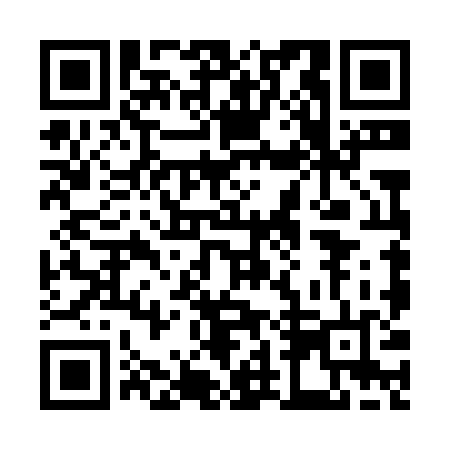 Ramadan times for Xining, ChinaMon 11 Mar 2024 - Wed 10 Apr 2024High Latitude Method: Angle Based RulePrayer Calculation Method: Muslim World LeagueAsar Calculation Method: ShafiPrayer times provided by https://www.salahtimes.comDateDayFajrSuhurSunriseDhuhrAsrIftarMaghribIsha11Mon6:046:047:301:234:437:177:178:3812Tue6:026:027:281:234:447:187:188:3913Wed6:016:017:271:224:447:197:198:3914Thu5:595:597:251:224:457:197:198:4015Fri5:585:587:241:224:457:207:208:4116Sat5:565:567:221:224:467:217:218:4217Sun5:555:557:211:214:467:227:228:4318Mon5:535:537:191:214:467:237:238:4419Tue5:525:527:181:214:477:247:248:4520Wed5:505:507:161:204:477:257:258:4621Thu5:495:497:151:204:487:267:268:4722Fri5:475:477:141:204:487:277:278:4823Sat5:455:457:121:194:487:277:278:4924Sun5:445:447:111:194:497:287:288:5025Mon5:425:427:091:194:497:297:298:5126Tue5:415:417:081:194:497:307:308:5227Wed5:395:397:061:184:497:317:318:5328Thu5:375:377:051:184:507:327:328:5429Fri5:365:367:031:184:507:337:338:5530Sat5:345:347:021:174:507:347:348:5631Sun5:325:327:001:174:517:347:348:571Mon5:315:316:591:174:517:357:358:582Tue5:295:296:571:164:517:367:368:593Wed5:285:286:561:164:517:377:379:004Thu5:265:266:541:164:527:387:389:015Fri5:245:246:531:164:527:397:399:026Sat5:235:236:521:154:527:407:409:037Sun5:215:216:501:154:527:407:409:048Mon5:195:196:491:154:527:417:419:069Tue5:185:186:471:144:537:427:429:0710Wed5:165:166:461:144:537:437:439:08